МУНИЦИПАЛЬНОЕ    БЮДЖЕТНОЕ  ДОШКОЛЬНОЕ                                                  ОБРАЗОВАТЕЛЬНОЕ  УЧРЕЖДЕНИЕ                                                      «ДЕТСКИЙ САД «РУСЛАН»                               (МБДОУ «ДС «РУСЛАН »)ПРОГРАММАДОШКОЛЬНОГО ОБРАЗОВАНИЯ«КРАЙ МОЙ, СЕВЕРНЫЙ ЯМАЛ»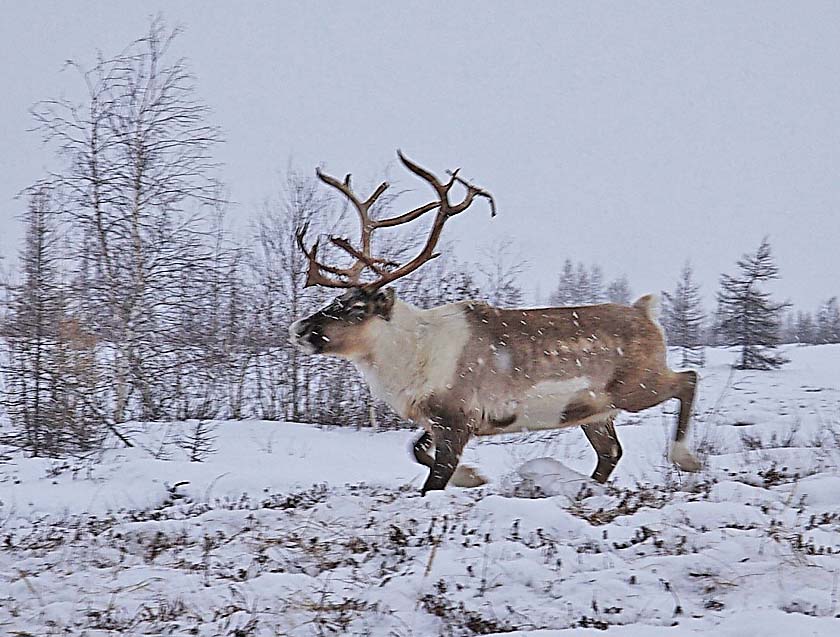 г. Новый Уренгой, 2018Содержание2ВВЕДЕНИЕВы на карту посмотритеИ ЯМАЛ на ней найдите,Потому что здесь наш домМы на Севере живемИ. ИстоминНеобходимость разработки и реализации программы «Край мой, северный Ямал» для работы с детьми 2-7 лет подтверждается потребностями современной жизни: уязвимой,трудно восстанавливаемой природы Крайнего Севера; усугубление и без того трудных условий жизни коренных жителей края. Не зря защита исконной среды обитания и традиционного образа жизни коренных малочисленных народов Севера подчеркивается на государственном уровне. В Ямало-Ненецком автономном округе принята программа «Сохранение традиционного образа жизни, культуры и языка коренных малочисленных народов Севера Ямало-Ненецкого автономного округа на 2012-2015 годы».Поэтому, научить воспитанников чувствовать красоту родной земли, уважать и гордиться людьми, живущими на этой земле, воспитывать любовь к родным местам, ко всему, что окружает ребёнка с детства — одна из приоритетных задач, стоящая перед дошкольным учреждением и семьей. Культура, природа Ямальского края должна войти в сердце ребёнка и стать неотъемлемой частью его души. Любить Родину — значит знать её, знать, прежде всего, свою малую Родину. Используя в работе с детьми краеведческий материал, мы воспитываем патриотические, нравственные, гуманные чувства, которые сохраняются на всю жизнь и служат духовному развитию личности. Краеведение — социально значимое и необходимое в работе с детьми. Его значение трудно переоценить: воспитывая детей на событиях, тесно связанных с историей, природой родного края, чувство гордости. Знакомство с историей, культурой, природой, бытом людей, живущих рядом, позволяет лучше почувствовать родной город, а значит стать созидателем своей малой Родины. Опора на красоту окружающего мира, культурные ценности и историю родного края — верный путь повышения качества воспитания и обучения.Данная программа включает в себя: целевой, содержательный и организационный разделы.31. ЦЕЛЕВОЙ РАЗДЕЛ1.1.	Пояснительная запискаЦели и задачи реализации региональной ПрограммыПрограмма «Край мой, северный Ямал» (далее по тексту Программа) является неотъемлемой частью основной образовательной программы дошкольного учреждения (часть, формируемая участниками образовательных отношений), позволяющая выполнять федеральный государственный образовательный стандарт дошкольного образования. Освоение воспитанниками данной программы начинается с 2-х летнего возраста до 7 лет,учетом их возрастных и психологических особенностей. Обучение проводится на русском языке.Главная цель по реализации Программы состоит в создании благоприятных условий для максимального раскрытия индивидуального возрастного потенциала ребенка и предусматривает формирование у воспитанников целостной картины мира посредством ознакомления с родным краем.Задачи:Развивать способность чувствовать и понимать природу родного края, устанавливать взаимосвязь живой и неживой природы Ямала;Формировать знания о коренном населении (ненцы, ханты, манси), их образе жизни; о традициях и фольклоре северных народностей;Воспитывать любовь к родному краю, городу, вызывать чувство гордости за него и желание узнать новое об их истории.1.2.	Принципы к формированию ПрограммыПрограмма построена на основе следующих принципов:Принцип культурологический. Позволяет познакомить детей дошкольного возраста с краеведческой культурой и традициями Ямала.Принцип историзма. Реализовывается путем сохранения хронологического порядка, описываемых явлений и сведения их к двум историческим понятиям: прошлое (давным-давно) и настоящее (в наши дни).Принцип гуманизации. Ориентация на высшие общечеловеческие понятия — любовь к близким, к родному городу, к Отечеству.Принцип дифференциации. Создание оптимальных условий для самореализации каждого воспитанника в процессе освоения знаний о родном городе с учетом возрастных особенностей ребенка, накопленного им опыта, эмоциональной и познавательной сферы.Принцип преемственности. Сотрудничество с социальными институтами (семьями воспитанников, библиотекой, краеведческим музеем, с центром национальных культур и др.).Принцип комплексно-тематического планирования. Позволяет конкретизировать материал каждого блока Программы: 1-й блок «Путешествие по городу Новый Уренгой и городам Ямала», 2-й блок «Звуки Ямала» (природа родного края: растительный и животный мир, рыбье царство), 3-й блок «Я частица твоя, мой Ямал» (быт, традиции и культура коренных жителей) по темам на каждый месяц.Принцип создания предметно-развивающей среды (далее Среда). Позволяет функционально моделировать и преобразовывать Среду для обогащения содержания детской деятельности при познании родного края.Принцип целостности содержания образования. Представление дошкольника о Ямальском крае должно быть единым и целостным.Принцип смыслового отношения к миру. Образ родного края для ребенка – это не абстрактное, холодное знание о нем. Это не знание для меня: это мои знания. Это не4мир вокруг меня: это мир, частью которого я являюсь и который так или иначе переживаю и осмысляю для себя.Принцип систематичности. Предполагает наличие единых линий развития и воспитания.Принцип обучения деятельности. Главное – не передача детям готовых знаний, а организация такой детской деятельности, в процессе которой они сами делают открытия, узнают что-то новое путем решения доступных проблемных задач.Принцип овладения культурой. Обеспечивает способность ребенка ориентироваться в образе Ямальского края, в котором живут, и действовать (или вести себя) в соответствии с результатами такой ориентировки и с интересами и ожиданиями других людей.1.3.	Значимые для разработки и реализации Программы характеристикиПрограмма «Край мой, северный Ямал!» интегрируется в обязательную часть основной образовательной программы дошкольного учреждения, реализуется педагогами в совместной деятельности педагога с детьми в режимных моментах, индивидуальной работе с воспитанниками и как часть НОД, где выстраивается единая смысловая концепция (в часть НОД могут входить с региональным компонентом дидактические и режиссерские игры, фольклор коренных народов Севера, подвижные игры, чтение художественных произведений ненецких писателей, слушание музыкальных композиций по мотивам народных ненецких песен и мн.др.).*Примечание: отличительной особенностью программы «Край мой, северный Ямал!» является охват весьма широкого круга образовательной деятельности с детьми дошкольного возраста в режиме дня, с учетом учебного плана дошкольного учреждения. Программа позволяет уже на самом раннем этапе дошкольного детства начать формирование у детей целостного представления о регионе, климатических условиях, коренном населении и окружающем нас мире природы1.4. Планируемые результаты и мониторинг отслеживания динамики развития детей в рамках освоения программы «Край, мой северный Ямал!»Планируемые результаты освоения Программы и мониторинг отслеживания динамики развития детей в рамках освоения программы «Край, мой северный Ямал!» представлены тремя блоками:Блок «Путешествие по городу Новый Уренгой и городам Ямала»Планируемые результаты (общие)5Блок «Звуки Ямала»(природа родного края: растительный и животный мир, рыбье царство)Планируемые результаты (общие)6Блок «Я - частица твоя, мой Ямал»(быт и культура коренных жителей)Планируемые результаты (общие)Мониторинг отслеживания индивидуального развития детей в рамках освоения данной программы проводится ежегодно в начале и конце года (табл. 4)Таблица 1Примерная диагностическая карточка по отслеживаниюиндивидуального развития детей(по программе «Край, мой северный Ямал!»)– начало года к – конец годаДети 2-4 лет7Блок «Звуки Ямала»(природа родного края: растительный и животный мир, рыбье царство)Формирование представлений о сезонных изменениях вприроде и о приспособленности растений и животных ксреде обитанияКонец года:Медведь и заяц живут на севере? Кто из животных меняет шубку зимой?Что делает северный воробей (летает, прыгает, клюет). Передача в движении образов птиц, животных в играх-имитациях.Покажи части тела животного (голова, туловище, ноги, хвост).Покажи цветущие растения, листья на деревьях.Покажи, как мы одеваемся, когда на улице холодно?Тестовые задания (конец года)Покажи на иллюстрации оленя.По показу воспитателя обследует объекты природы, использует разнообразные обследовательские действия.Невербальное мышление (конец года):Дидактическая игра «Кто, где живет»?ПонятияОбъяснить своими словами (конец года)Кто такой олень?Блок «Я - частица твоя, мой Ямал»(быт и культура коренных жителей)Формирование представлений о быте и культуре ненцев Конец года:Покажи дом, в котором живут коренные жители?Невербальное мышление (конец года):Собери целое из двух частей: посуда, которой пользуются коренные жители севера.8Средний возрастБлок «Путешествие по городу Новый Уренгой и городам Ямала»Формирование интереса к своей малой Родине и представлений о городе Новый Уренгой Начало года:Где больше всего любите гулять в городе Новый Уренгой?Что встречаешь по дороге в наш детский сад «Загадка»?Какого цвета дома в городе Новый Уренгой?Конец года:Что находится вокруг детского сада «Загадка».Какие знаешь улицы в городе Новый Уренгой.Знание достопримечательностей г. Новый УренгойНачало года: (по иллюстрации узнай, назови)АэропортКонец годаГлавную площадь города Новый Уренгой.Невербальное мышление (конец года):Собери целое из четырех частей: собрать картинки с изображением архитектурного объекта из нескольких частейПонятияОбъяснить своими словами (конец года)Праздник Севера.Блок «Звуки Ямала»(природа родного края: растительный и животный мир, рыбье царство)Формирование представлений о сезонных изменениях вприроде и о приспособленности растений и животных ксреде обитанияКонец года:Как называется среда обитания на Крайнем Севере для растений и животных? (Тундра)Каких вы знаете животных, птиц которые живут на Крайнем Севере? (олень, полярная сова, волк, песец).Какие вы знаете ягоды, которые растут у нас на Крайнем Севере? (брусника, голубика).Тестовые задания (конец года)Покажи на иллюстрации деревья, грибы и ягоды, которые растут в тундреПонятияОбъяснить своими словами (конец года)ТундраБлок «Я - частица твоя, мой Ямал»быт и культура коренных жителейФормирование представлений о быте и культуре ненцев Начало года:Чем питаются олени? (ягель)Конец года:Какие знаете народные сказки ненецкого народа?Тестовые задания (конец года)9Расскажите любимую ненецкую сказку?Невербальное мышление (конец года):Собери целое из четырех частей: собрать картинки с изображением растений или животных Крайнего СевераПонятияОбъяснить своими словами (конец года)ЧумСтаршая группаБлок «Путешествие по городу Новый Уренгой и городам Ямала»Формирование интереса к своей малой Родине и представлений о городе Новый Уренгой Начало года:Как мы называем жителей  Нового Уренгоя?Как называется главный проспект г. Новый Уренгой? Какие вы знаете название улиц и микрорайонов г. Новый Уренгой?каком микрорайоне находится наш детский сад «Загадка»? Как называется главная река в г. Новый Уренгой?Конец года:Назови и покажи главные символы г. Новый Уренгой? (Флаг, герб)Как нужно слушать гимн?Как мы называем столицу Ямала? (г. Салехард).Знание достопримечательностей г. Новый Уренгой Начало года: (по иллюстрации узнай, назови) Главную площадь города Новый Уренгой Ленинградский проспект КСЦ «Газодобытчик» ГДК «Октябрь» Парк «Дружбы» Виадук Аэропорт Конец года Памятники города Площадь памятиТестовые задания (конец года)Обведи на карте г. Новый и Уренгой и столицу Ямала г. Салехард.Невербальное мышление (конец года):Собери целое: собрать картинки с изображением архитектурного объекта из нескольких частей Картинки-загадки.ПонятияОбъяснить своими словами (конец года)СтолицаВиадукБлок «Звуки Ямала»10(природа родного края: растительный и животный мир, рыбье царство)Формирование представлений о сезонных изменениях вприроде и о приспособленности растений и животных ксреде обитанияНачало года:Как называется среда обитания на Крайнем Севере для растений и животных? (Тундра)Каких вы знаете животных, птиц которые живут на Крайнем Севере? (олень, полярная сова, волк, песец). Почему песец зимой белый, а летом – серый?Какие вы знаете деревья и кустарники, которые растут у нас на Крайнем Севере? (иван-чай, карликовая береза)Какие вы знаете ягоды, которые растут у нас на Крайнем Севере? (брусника, голубика)Конец года:Как называют домашнего оленя «Передовой олень» (одомашненный олень).Как вы узнаете породы деревьев? (по коре и листьям)Тестовые задания (конец года)Покажи на иллюстрации деревья, грибы и ягоды, которые растут в тундреНевербальное мышление (конец года):Собери целое: собрать картинки с изображением растений или животных Крайнего СевераПонятияОбъяснить своими словами (конец года)Передовой оленьБлок «Я - частица твоя, мой Ямал»быт и культура коренных жителейФормирование представлений о быте и культуре ненцев Начало года:Назовите основное занятие ненцев? (оленеводство, рыболовство)Кто пасет стадо оленей?Чем питаются олени? (ягель)Как называются дома, в которых живут ненцы? (чум)Как называется платье, в которых ходят ненецкие девушки?(ягушка)Конец года:Какие знаете народные сказки ненецкого народа?Тестовые задания (конец года)Расскажите любимую ненецкую сказку?Невербальное мышление (конец года):Собери целое: собрать картинки с изображением растений или животных Крайнего СевераПонятияОбъяснить своими словами (конец года)Одомашненный оленьЯгушка11Подготовительная группаБлок «Путешествие по городу Новый Уренгой и городам Ямала»Формирование интереса к своей малой Родине и представлений о городе Новый Уренгой Начало года:Какие вы знаете основные этапы появления и развития городаНовый Уренгой?Как называютКакой мы знаем примерный перевод слова «Уренгой»?Как вы понимаете символическое значение изображений на гербе, цветов и узора на флаге города Новый Уренгой? Какие вы знаете основные городские праздники?Конец года:Как мы называем самую большую и тихую реку, кормилицу Ямала? (Обь).Назовите молодые города Ямала? (Надым, Ноябрьск).Знание достопримечательностей г. Новый УренгойНачало года: (по иллюстрации узнай, назови)Государственную символику города Новый Уренгой и ЯНАОДворец спорта «Звездный»Железнодорожный вокзалБольшие торговые центрыЦерковь, ХрамДворец бракосочетанияГлавную площадь города Новый УренгойЛенинградский проспектКСЦ «Газодобытчик»ГДК «Октябрь»Парк «Дружбы»ВиадукКонец годаСтелаТестовые задания (конец года)Обведи на карте города Ямала.Показать на карте – Карское море, Обскую губу, Уральские горы, тундру, лесотундру, реки, озера, болота.Невербальное мышление (конец года):Изготовление макетов разных частей города (по выбору воспитателя)ПонятияОбъяснить своими словами (конец года)АрхитекторСтолицаСтелаБлок «Звуки Ямала»(природа родного края: растительный и животный мир, рыбье царство)Формирование представлений о сезонных изменениях в природе и о приспособленности растений и животных к12среде обитанияНачало года:Как вы думаете, почему олени кочуют с юга на север?Зачем хвосты северным обитателям тундры (оленю, собаке, песцу)?Что заносится в Красную книгу ЯМАЛА?Кто улетает в теплые края?Как белые куропатки зимуют в тундре?Какие вы знаете деревья и кустарники, которые растут у нас на Крайнем Севере? (лиственница, иван-чай, карликовая береза)Какие вы знаете ягоды, которые растут у нас на Крайнем Севере? (морошка, черника, брусника, голубика) Как превращается озеро в болото?Куда текут северные реки?Назовите, кто живет в реке?Как зимуют рыбы?Конец года:лесную аптеку, какие входят растения или цветы (пижма, ромашка, лист брусники)Почему ненцы не собирают грибы? Чем лечат мамы ненецких ребятишек?Тестовые задания (конец года)Покажи на иллюстрации растения, которые называют лекарямиНевербальное мышление (конец года):Собери целое: собрать картинки с изображением растений или животных Крайнего СевераПонятияОбъяснить своими словами (конец года) Раненая земля Разноцветная речка Передовой оленьБлок «Я - частица твоя, мой Ямал»быт и культура коренных жителейФормирование представлений о быте и культуре ненцев Начало года:Какие знаете традиции коренных жителей?Какие вы знаете предметы домашней утвари ненцев?Чем питаются ненцы?Как называется шуба, которую надевают ненцы? (парка)Как называют детенышей оленя? (важенки)Почему ненцы кочуют  по тундре?Как и кто лечит оленей от болезни (профессия ветеринар)?Как называют ненцы олений обоз? (аргиш)Конец года:Почему ненецкий народ не бросает камушки в реку?Какие вы знаете народные игры коренных жителей Ямала?Тестовые задания (конец года)Почему ненцы кочуют  по тундре?Невербальное мышление (конец года):Собери целое: собрать картинки с изображением растений или13животных Крайнего СевераПонятияОбъяснить своими словами (конец года)Парка (шуба)Важенки (детеныши оленя)Аргиш (олений ОБОЗ)Итоги мониторинга педагоги фиксирую в виде цветовой гаммы:142.СОДЕРЖАТЕЛЬНЫЙ РАЗДЕЛ2.1. Образовательная деятельность в соответствии с направлениями развития ребенкаПрограмма включает в себя три блока: 1-й блок «Путешествие по городу Новый Уренгой и городам Ямала», 2-й блок «Звуки Ямала» (природа родного края: растительный и животный мир, рыбье царство), 3-й блок «Я частица твоя, мой Ямал» (быт, традиции и культура коренных жителей). Содержательный аспект блоков с учетом возраста воспитанников подробно представлен в разделе 1.4 данной Программы.Материал каждого блока конкретизируется по темам комплексно-тематического планирования образовательной деятельности с детьми в возрасте от 2 до 7 лет: сентябрь «Мой любимый город – Новый Уренгой», октябрь «Осенние звуки ямальской земли», ноябрь «Ямальские пернатые», декабрь «Забавные животные ямальской тундры», январь «Волшебница зима на Ямале», февраль «Рыбье царство Ямала», март «Растения – зеленый наряд ямальской земли», апрель «Весенние звуки Ямала», май «Как живут и чем занимаются люди на Ямале». Данное планирование содержит программные задачи, средства реализации, взаимодействие с родителями и преобразование ППРС. Объем материала выбирается педагогом в зависимости от поставленных целей и задач(приложении 1).*Примечание: со среднего дошкольного возраста начинается работа по рабочим тетрадям на каждый сезонный период. Рабочая тетрадь включает в себя: условные обозначения (подумай, рисуй, догадайся, будь внимателен, слушай, физ.минутка) и определенные задания для выполнения (приложение 2). Применяются рабочие тетради в совместной деятельности педагога с ребенком и индивидуальной работе. Рабочие тетради разработаны на каждого ребенка в возрасте от 4-7 лет.Содержание Программы обеспечивает развитие личности, мотивации и способностей детей в различных видах деятельности и охватывает пять образовательных областей: социально-коммуникативное развитие; познавательное развитие; речевое развитие; художественно-эстетическое развитие; физическое развитие, которые представлены в приложении 1 в разделе: средства реализации.*Примечание: содержание (программное обеспечение) различных видов деятельности по реализации Программы представлено в приложении 1 в разделе: средства реализации.Познавательное развитие предполагает развитие интересов детей, любознательности и познавательной мотивации к краю, в котором живут; формирование познавательных действий, становление сознания; развитие воображения и творческой активности при познании особенностей и многообразии природы Ямальской земли; формирование первичных представлений о себе и коренных жителях Ямала, объектах окружающего мира, о свойствах и отношениях объектов окружающего мира (форме, цвете, размере, материале, звучании, ритме, темпе, количестве, числе, части и целом, пространстве и времени, движении и покое, причинах и следствиях и др.), представлений о социокультурных ценностях северного народа, об их традициях и праздниках.Художественно-эстетическое развитие предполагает развитие предпосылок ценностно-смыслового восприятия и понимания произведений искусства Ямала (словесного, музыкального, изобразительного), мира природы родного края; становление эстетического отношения к Ямальской земле; формирование элементарных представлений15видах искусства; восприятие музыки, художественной литературы, фольклора; стимулирование сопереживания персонажам художественных произведений ненецких писателей; реализацию самостоятельной творческой деятельности детей (изобразительной, конструктивно-модельной, музыкальной и др.).Физическое развитие включает приобретение опыта ребенком традиций и культуры коренных жителей Ямала через использование подвижных игр (см. программу «Комплексное формирование личности детей дошкольного возраста, проживающих в климатогеографических условиях Крайнего Севера, средствами физического воспитания»)1.Социально-коммуникативное развитие направлено на усвоение норм и ценностей ненецкого народа, включая моральные и нравственные ценности; развитие общения и взаимодействия ребенка со взрослыми и сверстниками; становление самостоятельности, целенаправленности и саморегуляции собственных действий при познании родного края; развитие социального и эмоционального интеллекта, эмоциональной отзывчивости, сопереживания, формирование готовности к совместной деятельности со сверстниками, формирование уважительного отношения к коренным жителям и чувства их принадлежности к своей семье и к сообществу детей и взрослых; формирование позитивных установок к различным видам труда и творчества ненецкого народа; формирование основ безопасного поведения в быту, социуме, природе.Речевое развитие является ведущим по реализации региональной Программы и включает в себя владение речью как средством общения и культуры; обогащение активного словаря; развитие связной, грамматически правильной диалогической и монологической речи; развитие речевого творчества; развитие звуковой и интонационной культуры речи, фонематического слуха; знакомство с книжной культурой Ямальского народа, детской литературой, понимание на слух текстов различных жанров детской литературы ненецких писателей; формирование звуковой аналитико-синтетической активности как предпосылки обучения грамоте.2.2.Вариативные формы, способы, методы и средства реализации ПрограммыПри реализации данной Программы, педагогу необходимо:продумывать использование полиэтнической среды региона, что будет являться методологической основой, обеспечивающей этнокультурную социализацию дошкольников;продумывать содержание и организацию совместного образа жизни детей в познании родного края, условия эмоционального благополучия и развития каждого ребенка;предусматривать принцип интеграции форм образовательной деятельности с детьми, принцип интеграции всех видов детской деятельности (табл. 5):1 Комплексное формирование личности детей дошкольного возраста, проживающих в климатогеографических условиях Крайнего Севера, средствами физического воспитания: программа для педагогических работников системы дошкольного образования.16творчески подходить к выбору средств реализации (см. приложение 1 данной Программы, раздел: средства реализации);ежедневно планировать образовательные ситуации, обогащающие практический и познавательный опыт детей, эмоции и представления о Ямальском крае;взаимодействовать с родителями, совместно с ними решая задачи воспитанияразвития малышей, в процессе приобщения детей к краеведческой культуре и традициям северного народа.*Примечание: выбор педагогом метода в рамках настоящей Программы будет зависеть от цели и содержания предстоящего взаимодействия с детьми.2.3.Особенности образовательной деятельности разных видов и культурных практикОсобенностью образовательной деятельности разных видов и культурных практик по реализации Программы «Край мой, северный Ямал» выступает принцип ориентировочной функции знаний. Задача состоит в том, чтобы помочь формированию у ребенка ориентировочной основы, которую он может и должен использовать в различных видах своей познавательной и продуктивной деятельности. Знание и есть в психологическом смысле не что иное, как ориентировочная основа деятельности, поэтому форма представления знаний должна быть понятой детям и принимаемой ими.ходе специально организованного взаимодействия воспитателя и ребенка значимым является появление образовательного результата (продукта), это может быть использование: детских проектов, игр-оболочек и игр-путешествий, коллекционирования, экспериментирования, ведение детских дневников и журналов, создания спектаклей-коллажей и многое другое. Такие продукты могут быть как материальными (рассказ, рисунок, поделка, коллаж, экспонат для выставки), так и нематериальными (новое знание, образ, идея, отношение, переживание). Ориентация на конечный продукт определяет технологию создания образовательных ситуаций. Преимущественно образовательные ситуации носят комплексный характер и включают задачи, реализуемые в разных видах деятельности на одном тематическом содержании.2.4.Способы и направления поддержки детской инициативыПрограмма предусматривает применение эффективных форм работы для поддержки детской инициативы:познавательные занятия с проблемной ситуацией;проектная деятельность;совместная исследовательская деятельность взрослого и детей – опыты и экспериментирование с объектами неживой природы Ямальской земли;совместная деятельность взрослого и детей по преобразованию предметов рукотворного мира Крайнего Севера и живой природы Ямала;самостоятельная деятельность детей в центрах развития.2.5.Особенности взаимодействия педагогического коллектива с семьями воспитанников по реализации программы «Край мой, северный Ямал»17Организуемая работа с семьей по Программе помогает нацелить родителей на необходимость поддержания в ребенке пытливости, любознательности (формы работы: задания, проекты, подготовка к экскурсиям, изготовление альбомов, плакатов, фотосессийпр.).*Примечание: взаимодействие с родителями раскрывается в комплексно-тематическом планировании (приложение 1). Образец примерной системы взаимодействия дошкольного учреждения с семьей представлен в таблице 6:Таблица 6Примерная система взаимодействия дошкольного учреждения с семьей(старший дошкольный возраст)(по реализации программы «Край мой, северный Ямал»)Апрель «Весенние звуки Ямала»	1.Совместные посиделки - рассказы об ямальской весне (из экскурсии по лесу).Фестиваль творческих работ «Весна в Новом Уренгое».Совместные посиделки – рассказы «Хозяйка Чума».Оформление выставки совместных работ: экспозиция «Кочевая семья».Показ совместной образовательной деятельности по художественному творчеству «Украсим ягушку орнаментом» (Аппликация).Праздник: обычаи и обряды коренных жителей Ямала.Создание альбома «Писатели севера».Создание альбома «Традиционная одежда народов Севера, жилище».Создание сборника «Сказки народов севера».2.6.Традиции детского сада и группы по реализации Программы1.При проведении образовательной деятельности по реализации программы «Край мой, северный Ямал» используется кукла Хомани, в костюме коренных жителей Ямала, которая приносит сюрпризы детям в виде новых сказок ямальского народа; дает различные задание (например, создать мини-музей «Под северным сиянием»); дарит новые дидактические и подвижные народные игры; рассказывает о традициях и обрядах ненцев; слушает рассказы и презентации детей и их родителей о родном крае и мн.др.Участие в ежегодных акциях «Посылка детям - тундровикам».Изготовление поделок и сувениров ко дню рождения города Новый Уренгой и празднику Севера.Совместные мероприятия с центром национальных культур, со школой №11..Использование в праздниках и развлечениях традиций и обрядов коренных жителей Ямала.19Мини - музей «Наш – дом Ямал»Музыкальная гостинаяФизкультурный залГрупповое помещениеОРГАНИЗАЦИОННЫЙ РАЗДЕЛ3.1. и 3.2. Материально – техническое обеспечение Программы «Край мой, северный Ямал». Обеспеченность методическими материалами и средствами обучения и воспитанияТаблица 7Обеспеченностьматериальным оборудованием и средствами обученияМакет чума, сани, оленьи рога, диван. Северное сияние. Экспонаты, игры народов Севера, наборы открыток, иллюстраций, композиций, сани, карта ЯНАО, различные вырезки из газет и журналов «Как взрослел мой город Новый Уренгой», набор фотографий: «Стела города Н.Уренгой», «Животный и растительный мир Ямала», «Моя будущая профессия», разнообразные предметы быта: посуда, одежда, полозья.Аудио, медиотека и видеозаписи музыкальных произведений коренных малочисленных народов Севера— аудиозаписи песен о г. Новый Уренгой, ЯНАОПособия для подвижных игр (мячики, флажки, обручи и т.д.) — Пособия для развития физических качеств детей.— Библиотека «Сказки народов Севера»;— Кукольный театр «Кукушка», «Айога» пальчиковый;— Картотека «Подвижные игры народов Севера»;— Картотека «Народная примета мы будем помнить это»;— Картотека «Загадки, пословицы народов Севера»;— Картотека предметных картинок;— Фонотека: фольклор народов Севера;— Уголок художественного творчества для изготовления и ознакомления детей с декоративно - прикладным искусством народов Севера;— Сюжетно-ролевые, театрализованные игры:«Хозяйка чума», «Кукушка», «Айога», «День оленевода»;— Альбомы «Животные северного края», «Северныепросторы»,«Птицы нашего края», «Орнаменты севера»,«Писателипоэты нашего округа», «Растительный мир Севера», » Красная книга нашего округа», «Новый Уренгой моя малая родина», «Композиторы нашего края», «Художники народов Севера» и др.*Примечание: В групповых помещениях дошкольной организации для детей дошкольного возраста, а также в музыкальной гостиной имеется интерактивный комплект: интерактивная доска, проектор, мобильная стойка, штанга для короткофокусного проектора.Обеспеченность методическими материалами 1. Рабочие тетради для работы с детьми 6-7 лет.Программа «Комплексное формирование личности детей дошкольного возраста, проживающих в климатогеографических условиях Крайнего Севера, средствами физического воспитания: программа для педагогических работников системы дошкольного образования» (для работы с детьми от 2 до 7 лет).Технология развития эмоционального благополучия у детей раннего возраста посредством детского фольклора (с использование фольклора коренных жителей Ямала) - (для работы с детьми от 2 до 4 лет).204. Истомин И. » Ненецкие сказки», Департамент по делам коренных малочисленных народов Севера ЯНАО,2008г. (для работы с детьми от 2 до 7 лет).5. Красная книга Ямало-Ненецкого Автономного округа: Животные, растения, грибы/Отв.ред.Л.Н. Добринский. Екатеринбург Изд-во Урал. Ун-та 1997. 240с.: ил.6.Сборник песен «Мой дом Север» Н. Дудников.Сборник песен «Северный калейдоскоп» Юрия Юнкерова.Сборник песен «Праздник тундры» Семен Няруй.9.Серия: «Сказки Евражки». Для дошкольного возраста. Ненецкие сказки. Литературная обработка Меновщикова Г. А., Васильева В. И. Издательство «Малыш».3.3.Распорядок и режимы дняОтличительной особенностью программы «Край мой, северный Ямал!» является охват весьма широкого круга образовательной деятельности с детьми дошкольного возраста в режиме дня, с учетом учебного плана дошкольного учреждения (см. основную образовательную программу дошкольного учреждения, раздел: распорядок и режимы дня).3.4. Особенности традиционных событий, праздников, мероприятийОсобенности традиционных событий, праздников, мероприятий отражаются нами в комплексно – тематическом планировании по осуществлению образовательной деятельности (приложение 1), где в основу ставятся такие праздники как: «Праздник Севера», «День Оленевода», «День рыбака», «Праздники тундры».3.5.	Особенности	организации	развивающей	предметно-пространственнойсредыОсобенности организации развивающей предметно-пространственной среды заключается в ее преобразовании таким образом, чтобы она представляла собой развивающий и воспитательный характер. Несла познавательную информацию и предусматривала формирование у воспитанников целостной картины мира посредством ознакомления с ямальским краем.*Примечание: преобразование ППРС на каждый возрастной этап представлено в комплексно-тематическом планировании (приложение 1).21Литература«Ямальский меридиан» общественно-политический историко-культурный журнал, № 2/02-2013г.Бармич. М.Я. «Ебцотако тохолку»-«Малыш-учится» Издательство «Просвещение», Санкт — Петербургское отделение,2000г.Ботякова О.А. «Традиционный костюм в культуре народов России»Истомин И. » Ненецкие сказки», Департамент по делам коренных малочисленных народов Севера ЯНАО,2008г.Красная книга Ямало-Ненецкого Автономного округа: Животные, растения, грибы/Отв.ред. Л.Н.Добринский. Екатеринбург Изд-во Урал. Ун-та 1997. 240с.: ил.Харючи Г.П. «Традиции и инновации в культуре ненецкого этноса»Хомич Л.В., Ненцы: Очерки традиционной культуры Санкт-Петербург.,1995г.Ядне Н. Н. «Я родом из тундры»,Тюмень 1995г.Культура народов Ямала / Борко Т. И., Галкин В. Т., Еманов А. Г., Павлов А. В. –Тюмень: Изд-во Института проблем освоения Севера СО РАН, 2002.Фёдорова Л. В. «Ямальский калейдоскоп», Тюмень, Издательство ИПОС СО РАН, 2003 г.Шорыгина Т. А. «Беседы о русском Севере». Методические рекомендации М. : ТЦ Сфера, 2008 г.Журавель Н. М. Краеведение Ямало – Ненецкого автономного округа., НовыйУренгой: ЗАО «Центр принт», 2003 .Северные родники / Автор – составитель Л. В. Федорова. Тюмень: Изд-во Института проблем освоения Севера СО РАН, 2001.Серия: «Сказки Евражки». Для дошкольного возраста. Ненецкие сказки. Литературная обработка Меновщикова Г. А., Васильева В. И. Издательство «Малыш»,1991..2223Стр.1.ЦЕЛЕВОЙ РАЗДЕЛ31.1.Пояснительная записка41.1.Цели и задачи реализации Программы41.2.Принципы к формированию Программы41.3Значимые для разработки и реализации Программы5характеристики1.4.Планируемые результаты и диагностика освоения Программы52.СОДЕРЖАТЕЛЬНЫЙ РАЗДЕЛ152.1Образовательная деятельность в соответствии с направлениями15развития ребенка по реализации Программы2.2.Вариативные формы, способы, методы и средства реализации16Программы2.3.Особенности образовательной деятельности разных видов и17культурных практик2.4.Способы и направления поддержки детской инициативы172.5.Особенности взаимодействия педагогического коллектива с17семьями воспитанников по реализации Программы2.6.Традиции Группы193ОРГАНИЗАЦИОННЫЙ РАЗДЕЛ203.1.Материально-техническое обеспечение Программы203.2.Обеспеченность методическими материалами и средствами20обучения и воспитания3.3.Распорядок и режим дня213.4.Особенности традиционных событий, праздников,21мероприятий3.5.Особенности организации развивающей предметно-21пространственной среды-Литература22-Приложение23Дети от 2 до 4 летДети от 4 до 5 летДети от 5 до 7 летЗнать название родногоНазывать улицы, наПоказывать на карте наш край:города, в котором детикоторых живут дети.Карское море, Обскую губу,живут.Рассказывать о самыхУральские горы, тундру,Рассказывать, где оникрасивых местах родноголесотундру, реки, озера, болота.гуляют в выходные днигорода.Знать самую большую и тихую(на центральнойПонимать о такихреку, кормилицу Ямала – Обь.площади города, улицахпраздниках, как ДеньМолодые города округа - Новыйгорода, детскихрождение города,Уренгой, Надым, Ноябрьск.площадках, выезжаютПраздник народов Севера.Рассказать о главном городе:за город).столице Ямала – Салехард. ЗнатьНаходить нагерб, флаг ЯНАО.иллюстрации свойЗнать на какой реки стоит, чемдетский сад. Называтьславиться, рассказывать огруппу.достопримечательностях города, опервопроходцах и историипоявления города,Рассказывать и показывать огербе города, о событиях,происходящие в городе: Деньрождения города, Праздникнародов Севера.Дети от 2 до 4 летДети от 4 до 5 летДети от 5 до 7 летЗнать наиболееИметь представления оИметь представления о каждомхарактерныесезонных изменениях всезоне, об изменениях в живой ипризнаки временприроде Крайнего Севера.неживой природе, устанавливатьгода и сезоннымиПомогать устанавливатьпричинно- следственные связиявлениями Крайнегопростейшие связи междумежду природными явлениямиСевера.живой и неживой природойКрайнего Севера.Иметь представления(время года – состояниеИметь представления оо некоторыхрастений).растительном и животном мирерастениях и дикихИметь представления онашего края. Называть новыеживотных  нашегоприспособленности  растенийвиды деревьев и кустарников,края.и животных к среде обитаниягрибов и ягод (растения тундры,Понимать, как(тундра, лесотундра).лесотундры). Знать дикихбережно относитьсяРазличать и называть ягоды иживотных с их повадками,к каждому растению,грибы.приспособлении к среде обитания.обращать вниманиеУзнавать разные породыИметь представление об оседлыхна красоту природыдеревьев по коре и листьям.и перелетных птицах.Крайнего Севера.Иметь представления оИметь представления об олене,домашних  животных и ихкак  домашнем и диком животномдетенышах (олень):и значении его в жизни народовособенности поведения,Севера.передвижения; что едят;Иметь представления обкакую пользу приносят людям.обитателях северных водоемов.Иметь представления о жизниУметь правильно вести себя вдиких животных в природныхприроде, чтобы не навредить ей.условиях нашего края; какпередвигаются и спасаются отврагов; чем питаются; какприспосабливаются к жизни вусловиях Крайнего Севера.Знать правила: не ломатькусты, не мусорить в лесу ит.п.). Обращать внимание накрасоту окружающейприроды.Дети от 2 до 4 летДети от 4 до 5 летДети от 5 до 7 летИметь представленияПроявлять интерес к историиИметь элементарныео коренных жителяхи культуре родного края.представления о коренныхнашего края –Иметь представления ожителях Ямала – ненцах;ненцах: условиях ихкоренных жителях нашегонекоторые особенности ихпроживания (чум).края – ненцах: условиях ихвнешнего вида, национальнойУзнавать чум впроживания (чум),одежды, типичные занятияиллюстрациях.традиционной одежде (ягушка,(оленеводство, рыболовство,Совместно смалица).охота). Рассказывать о типичномродителямиИметь представления обдля ненцев образе жизни –участвовать восновных занятиях ненцев –сезонные перекочевки: весной ктеатрализованныхоленеводство, средствомсеверу, а осенью к югу ипостановках попередвижения - оленьятрадициях по отношению кмотивам ненецкихупряжка (нарты).природе – существованиенародных сказок.Иметь представления детей обзапретов.Называть иобщественном транспорте –Познакомиться с традиционнымпоказыватьвертолет, самолет и значениеизобразительным искусствомживотных Крайнегоих в условиях Крайнегоненцев: орнамент из меха иСевера (оленя, волка,Севера.разноцветного сукна,зайца).Проявлять интерес ивыполняемый техникой мозаики,представлений о жизнии использование его в украшенииненецких детей: любят петь,женской одежды.играть, трудиться, помогатьРасширить свои знания ивзрослым.представления о жизни ненецкихПроявлять толерантность идетей. С воспитателем обсуждать,гуманность к сверстникамкак живут ненецкие дети, как ониразных национальностей;дружат, как можно выразить своиуважение к труду, обычаям идружеские чувства – собратьтрадициям коренных жителейпосылку, передать свои игрушки,Ямала.сделать игрушки самоделки.Относиться с уважением к труду иобычаям коренных жителейнашего края .ПараметрыФамилия, имя ребенкаНКБлок «Путешествие по городу Новый Уренгой и городам Ямала»Блок «Путешествие по городу Новый Уренгой и городам Ямала»Блок «Путешествие по городу Новый Уренгой и городам Ямала»Формирование интереса к своей малой Родине иФормирование интереса к своей малой Родине иФормирование интереса к своей малой Родине иФормирование интереса к своей малой Родине ипредставлений о городе Новый Уренгойпредставлений о городе Новый Уренгойпредставлений о городе Новый Уренгойпредставлений о городе Новый УренгойНачало года:Начало года:Начало года:Расскажи о том, где гуляете с родителями в выходные дни (наРасскажи о том, где гуляете с родителями в выходные дни (наРасскажи о том, где гуляете с родителями в выходные дни (наРасскажи о том, где гуляете с родителями в выходные дни (надетских площадках, в магазинах, в лесу).детских площадках, в магазинах, в лесу).детских площадках, в магазинах, в лесу).детских площадках, в магазинах, в лесу).Конец года:Конец года:Назови свою группу.Назови свою группу.Назови свою группу.Назови свою группу.Знание достопримечательностей г. Новый УренгойЗнание достопримечательностей г. Новый УренгойЗнание достопримечательностей г. Новый УренгойЗнание достопримечательностей г. Новый УренгойКонец года: (по иллюстрации узнай, назови)Конец года: (по иллюстрации узнай, назови)Конец года: (по иллюстрации узнай, назови)Конец года: (по иллюстрации узнай, назови)Покажи свой детский сад.Покажи свой детский сад.Покажи свой детский сад.Покажи свой детский сад.Тестовые задания (конец года)Тестовые задания (конец года)Тестовые задания (конец года)Тестовые задания (конец года)Как называется наш город, где есть много качелей, многоКак называется наш город, где есть много качелей, многоКак называется наш город, где есть много качелей, многоКак называется наш город, где есть много качелей, многодомов, где ездят много машин?домов, где ездят много машин?домов, где ездят много машин?домов, где ездят много машин?Невербальное мышление (конец года):Невербальное мышление (конец года):Невербальное мышление (конец года):Невербальное мышление (конец года):Строим  один  дом  в  городе  Новый  Уренгой  и  много.  ВСтроим  один  дом  в  городе  Новый  Уренгой  и  много.  ВСтроим  один  дом  в  городе  Новый  Уренгой  и  много.  ВСтроим  один  дом  в  городе  Новый  Уренгой  и  много.  Всовместной с педагогом деятельности познание об элементахсовместной с педагогом деятельности познание об элементахсовместной с педагогом деятельности познание об элементахсовместной с педагогом деятельности познание об элементахстроительных  конструкторов:  название  деталей,  некоторыестроительных  конструкторов:  название  деталей,  некоторыестроительных  конструкторов:  название  деталей,  некоторыестроительных  конструкторов:  название  деталей,  некоторыесвойства, способы крепления.свойства, способы крепления.свойства, способы крепления.свойства, способы крепления.ПараметрыФамилия, имя ребенкаФамилия, имя ребенкаНКПараметрыФамилия, имя ребенкаФамилия, имя ребенкаНКПараметрыФамилия, имя ребенкаФамилия, имя ребенкаНКДиаграммаНачало годаКонец года2,26 - 3 Оптимальный уровень2,26 - 3 Оптимальный уровень(обозначается зеленым цветом)(обозначается зеленым цветом)1,76 - 2,25 Допустимый уровень1,76 - 2,25 Допустимый уровень(обозначается желтым цветом)(обозначается желтым цветом)1-1,75 Критический уровень1-1,75 Критический уровень (обозначается(обозначается красным цветом)красным цветом)Таблица 5Формы, методы и средства, применяемые педагогомФормы, методы и средства, применяемые педагогомФормы, методы и средства, применяемые педагогомФормыМетодыСредства- групповые;-объяснительно--дидактический материал;- индивидуальные;иллюстративный-компьютер;-практикумы  с  элементами-словесный;- картосхемы, алгоритмы,исследования.-частично-поисковый;модели обследования-исследовательский;предмета, мнемотаблицы;-наглядно-- рабочие тетради;демонстрационный;- моделирование ситуаций-проблемный.участием персонажей и др.(Образец)(Образец)Тематика месяцаФормы взаимодействия с семьей(итоговый продукт)Сентябрь «Мой любимый город –1.Создание   фотоальбома   «Мой   юный   НовыйНовый Уренгой»Уренгой».Уренгой».2.Изготовление макета микрорайона,  где находитсядетский сад.детский сад.3.Организация тематической выставки рисунков «Ялюблю  свой  город  Уренгой»,  посвященная  днюлюблю  свой  город  Уренгой»,  посвященная  днюрождения города.рождения города.4. Праздник «Новоуренгойские мотивы».4. Праздник «Новоуренгойские мотивы».5.Создание мини-музея «Люблю свой город».Октябрь «Осенние звуки1.Экскурсии по экологической тропе.ямальской земли»2.Изготовление поделок из природного материала.3.Совместные  посиделки  -  рассказы  об  ямальскойосени (из экскурсии по лесу).осени (из экскурсии по лесу).4. Создание фотоальбома «Золотая осень на Ямале».4. Создание фотоальбома «Золотая осень на Ямале».Ноябрь «Ямальские пернатые»1.Создание альбома «Птицы на Ямале».2.Создание красной книги.2.Создание красной книги.3.Составление  рассказов  или  сказок,  персонажами3.Составление  рассказов  или  сказок,  персонажамикоторых являются «Ямальские пернатые».которых являются «Ямальские пернатые».4. Изготовление настенного панно «Полярные птицы»4. Изготовление настенного панно «Полярные птицы»(для составления описательных рассказов).(для составления описательных рассказов).Декабрь   «Забавные   животные1.Сочинительство-творчество  (сочиняем  сказки  оямальской тундры»животных ямальской тундры).животных ямальской тундры).2. Создание фотоальбома «Животные Ямала».2. Создание фотоальбома «Животные Ямала».3.Составление   схем-карт   для   познавательно-исследовательской деятельности.исследовательской деятельности.Январь  «Волшебница  зима  на1.Презентация творческих работ «Зимние узоры на1.Презентация творческих работ «Зимние узоры наЯмале»Ямале».Ямале».2.Совместные посиделки – рассказы о ямальскойзимушке-зиме.зимушке-зиме.Февраль «Рыбье царство Ямала»1.Создание макета «Подводное царство».2.Создание фотоальбома «Рыбье царство Ямала».2.Создание фотоальбома «Рыбье царство Ямала».Март «Растения – зеленый наряд1.Создание альбома о растительном мире нашегоямальской земли»края.края.2.Участие в акции «Трудовой весенний десант».2.Участие в акции «Трудовой весенний десант».1818Май«Какживутичем   1.Театрализованная постановка по сказке «Кукушка».занимаются люди на Ямале»2.Создание альбома «Композиторы нашего края».